Santos, 9 de agosto de 2021LEANDRO AVELINOCoordenadorLUCIANA FREITAS LEMOS DOS SANTOSSecretária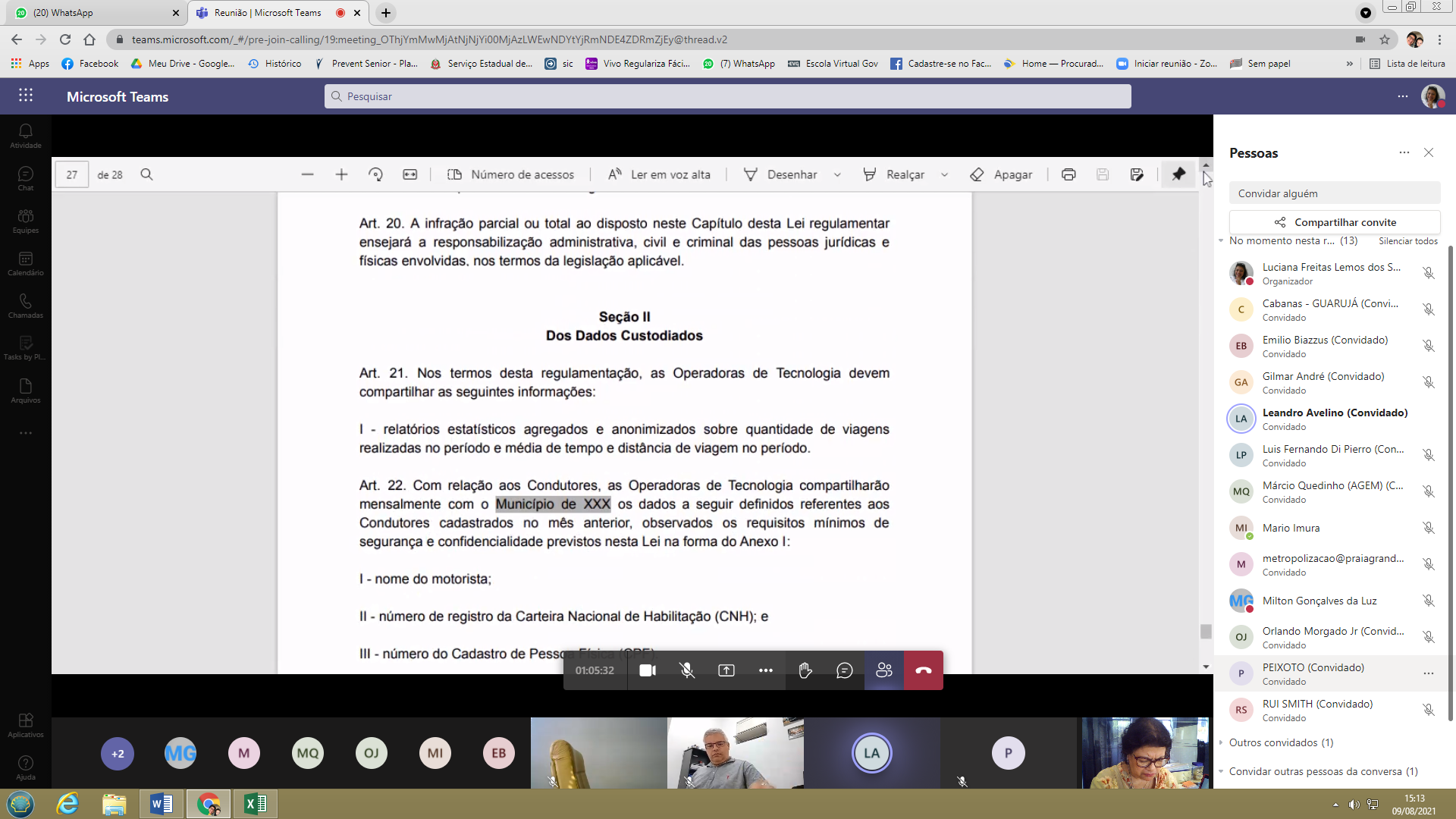 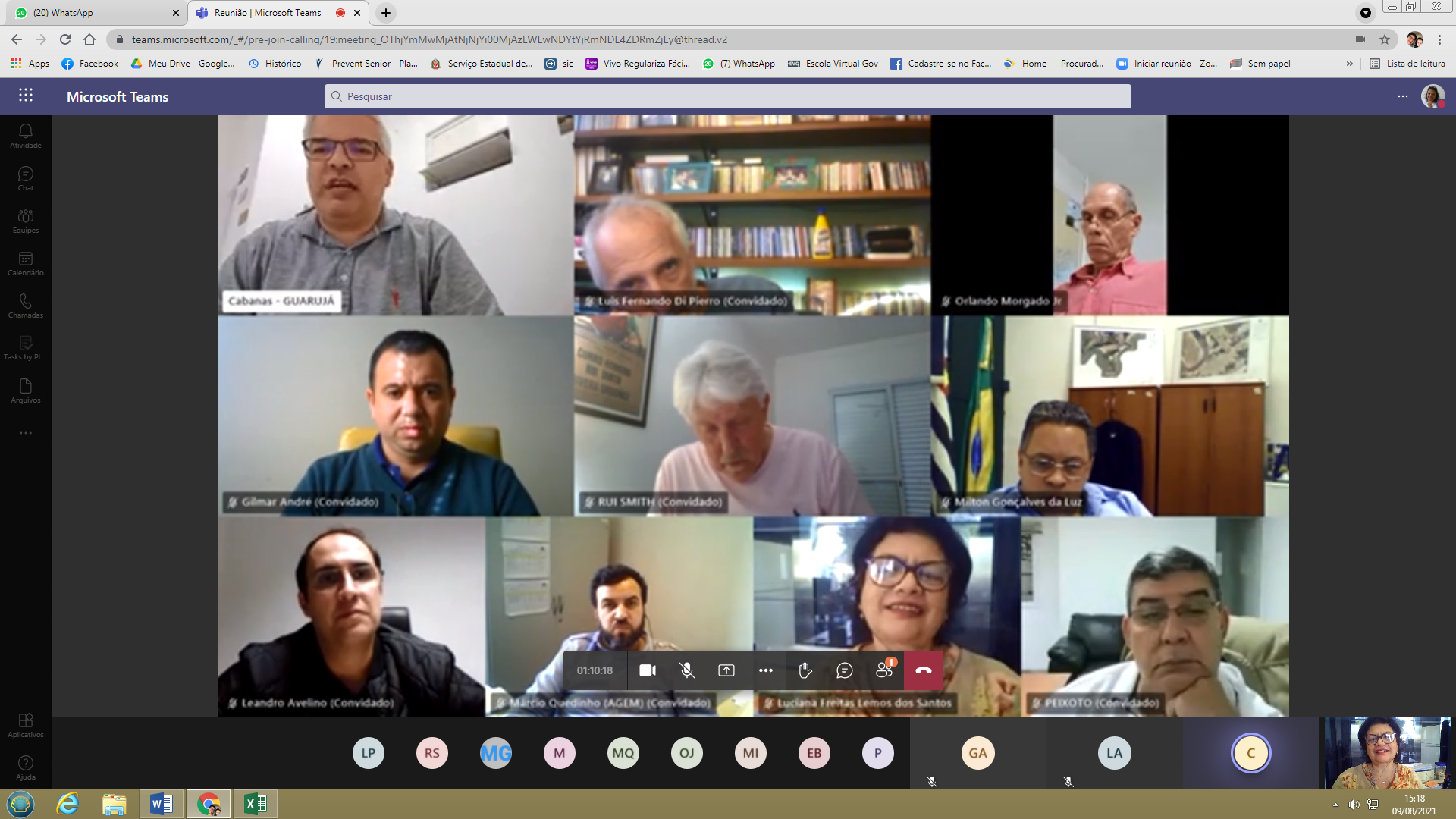 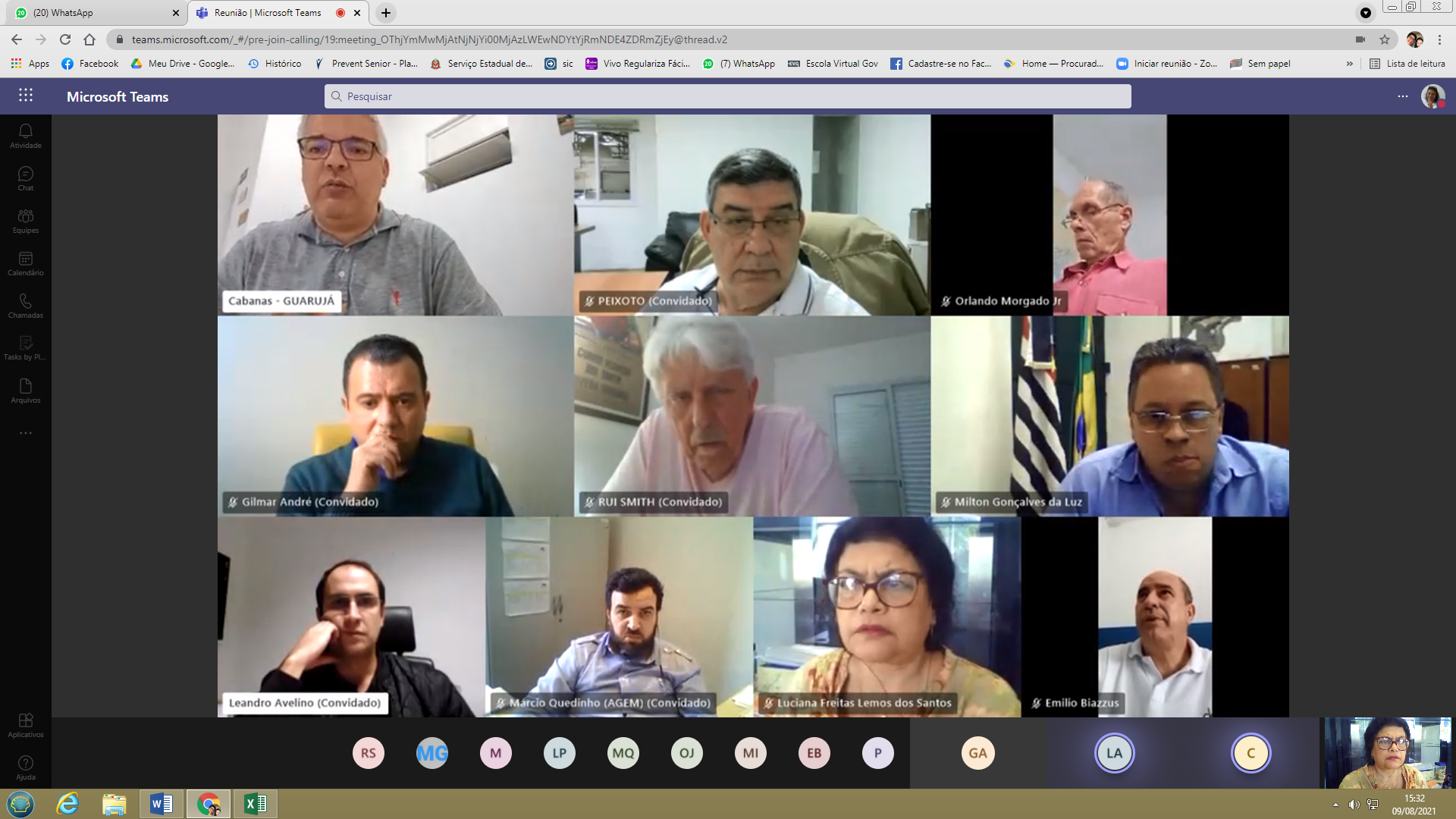 Ata de Reunião Extraordinária da Câmara Temática de Mobilidade e LogísticaN 007/2021DADOS GERAISDADOS GERAISDADOS GERAISDADOS GERAISDADOS GERAISData: 09/08/2021Data: 09/08/2021Local:  videoconferênciaLocal:  videoconferênciaHorário: 14h30Tipo de Reunião: trabalhoTipo de Reunião: trabalhoTipo de Reunião: trabalhoTipo de Reunião: trabalhoTipo de Reunião: trabalhoLista de Participantes:Lista de Participantes:Lista de Participantes:Lista de Participantes:Lista de Participantes:NomeNomeNomeEntidadeEntidadeEmilio Jorge M. BiazzusEmilio Jorge M. BiazzusEmilio Jorge M. BiazzusPrefeitura de MongaguáPrefeitura de MongaguáCabanasCabanasCabanasPrefeitura de GuarujáPrefeitura de GuarujáJosé Américo PeixotoJosé Américo PeixotoJosé Américo PeixotoPrefeitura de Praia GrandePrefeitura de Praia GrandeLeandro AvelinoLeandro AvelinoLeandro AvelinoPrefeitura de Praia GrandePrefeitura de Praia GrandeGilmar André S. N. de LavorGilmar André S. N. de LavorGilmar André S. N. de LavorPrefeitura de São VicentePrefeitura de São VicenteOrlando MorgadoOrlando MorgadoOrlando MorgadoSecretaria de Estado de Logística e Transportes – DERSecretaria de Estado de Logística e Transportes – DERJosé Luis LavorenteJosé Luis LavorenteJosé Luis LavorenteSTM/EMTUSTM/EMTUConvidados:Convidados:Convidados:Convidados:Convidados:Luciana Freitas Lemos dos SantosLuciana Freitas Lemos dos SantosLuciana Freitas Lemos dos SantosAGEM BS/CondesbAGEM BS/CondesbMarcio Aurélio de Almeida QuedinhoMarcio Aurélio de Almeida QuedinhoMarcio Aurélio de Almeida QuedinhoAGEMAGEMMilton Gonçalves da LuzMilton Gonçalves da LuzMilton Gonçalves da LuzAGEMAGEMRui Lemos SmithRui Lemos SmithRui Lemos SmithPrefeitura de Praia GrandePrefeitura de Praia GrandeMario ImuraMario ImuraMario ImuraArtespArtespAna Flavia ScarelliAna Flavia ScarelliAna Flavia ScarelliPrefeitura de Praia GrandePrefeitura de Praia GrandeLuiz Fernando Di PierroLuiz Fernando Di PierroLuiz Fernando Di PierroSETECSETECBispoBispoBispoPauta divulgada em: 02/08/2021Reunião iniciada às: 14h48Reunião iniciada às: 14h48Reunião iniciada às: 14h48Término da Reunião às: 16h23OBJETIVOSItem I - Atualizações do tema Aplicativos de Transporte; Item II -  Aprovação da nota técnica da CT de Mobilidade sobre o Selo Metropolitano; Item III - Apresentação da SETEC do primeiro relatório do PRMSL/BS;Item IV - Discussão sobre o PRMSL/BS - Levantamento dos dados de bilhetagem e monitoramento; contagens de tráfego; Projetos existentes e/ou andamento; Item V -  Discussão sobre os Planos de Mobilidade Municipais para integração com o PRMSL/BS;Item VI - Outros assuntos de interesse regional.REGISTROSAusências:Municípios: Bertioga, Cubatão, Itanhaém< Peruíbe e SantosEstado: Secretaria de Logística e Transporte – DERSA e DHLink da reunião: https://teams.microsoft.com/l/meetup-join/19%3ameeting_OThjYmMwMjAtNjNjYi00MjAzLWEwNDYtYjRmNDE4ZDRmZjEy%40thread.v2/0?context=%7b%22Tid%22%3a%223a78b0cd-7c8e-4929-83d5-190a6cc01365%22%2c%22Oid%22%3a%22899a5b3a-be0d-4fb8-a56a-1903d3d2a272%22%7dOs trabalhos foram abertos pelo Coordenador da Câmara Temática Leandro Avelino, o qual convidou a Sra. Luciana Freitas Lemos dos Santos, da AGEM, para secretariar a reunião e foram discutidos os seguintes aspectos:Item I - Atualizações do tema Aplicativos de Transporte; Dificuldade em se tributar as operadoras de tecnologia em municípios que usam provedores de rede que usam compartilhamento;Existem várias denominações técnicas, com a mesma finalidade, tributação;Legislação federal é bastante omissa no que se refere a tributar as operadoras, fala de tributar em seus territórios;Tributação dos aplicativos de transporte, Fórum Nacional de Secretários do Brasil inteiro;Discussão de fortalecimento dessa questão em âmbito de Congresso NacionalTributos aos motoristas;Legislação existente no Rio Grande do Sul;  Compartilhamento do Manual da Regulamentação Municipal, feito pela Uber;Leitura de algumas partes da Regulamentação;Temas que extrapolam os limites – necessidade de credenciamento ou autorização prévia de empresas operadoras de aplicativos ou motoristas;Em nenhum lugar há problemas em cadastramento de motoristas;A Uber diz que não precisa cadastrar motorista porque a própria Uber pode informar quem são os motoristas;Eles falam que é desnecessário, não tem base jurídica para definir o cadastramento de veículos;Questionamentos feitos leitura;Alterações no sistema de aplicativos eles não pensam nisso;Decisões do STF;Proposta de regulamentação, minuta;Definições, requisitos das empresas operadoras de tecnologia. Nunca pelos municípiosSituação que não dá nem para nominar, eles fornecem os dados do carro só a placa, do motorista só a carta e o CPF;Por Praia Grande já encaminharam a minuta para a Procuradoria deles, que tende de devolver a resposta em breve;E basicamente do que ele tem lido das jurisprudências caberá regular um cadastro municipal de motoristas e tributar as agências que estão sediadas no município;Guarujá já aprovou uma lei na Câmara Municipal;Cabanas passou que a lei foi aprovada por 100%;Teve conhecimento desse texto da Uber;Desde 2017 eles vêm trabalhando nessa questão do aplicativo;Fez um breve histórico, cons;eguiram algumas regulamentações;Chegaram a ir em ManausA lei deles é um frankstein, copiaram o que era bom e descartaram o que não era adequado a eles;Atualmente a legislação não está muito favorável a Uber;Estão reparando que eles estão evadindo do mercado, subdividindo-se em outros trabalhos;No Guarujá exijam uma filial da empresa no município;Lembrando que cada transporte é responsabilidade do município;Regulamentam também as vans e ônibus de turismo;A Uber está sofrendo muitas sanções;A lei foi unânime na seção, exigiram filial no município;Não está sendo cobrado ISS do motorista, só da empresa;Só poderá ser feito cadastro do motorista, se a empresa estiver cadastradaEm paralelo fizeram cadastramento dos motoristas, do mesmo modo dos taxistas, com vistoria do carro, proibição de película, como em táxi, além do ano da fabricação;Na prestação de serviços é a prefeitura que está ali, corresponsável;Cobrança de taxa anual dos motoristas;O carro pode ter até dois motoristas reservas;Se preocuparam muito com as ações judiciais que podem ser impetradas;Até o final do mês já devem ter a regulamentação do Uber como dos motoristas, qualquer aplicativo;Os aplicativos estão se multiplicando, estão indo na contramão do Uber, querem pagar o ISS, se cadastrar no município, a única que não quer é a Uber;Os outros querem trabalhar legalizados nos municípios;Leandro-  na lei de Guarujá é obrigatório que haja um escritório de atendimento na cidade;Guarujá não colocaram identificador nos carros;A ideia é que futuramente ter algumas vantagens para os taxistas poderem operar;O aplicativo não vai entrar no terminal de ônibus deles e os taxis sim;Invasão de motoristas de aplicativos de outros municípios;Leandro - identificação dos carros no uso do sistema viários, problemas;Cabanas - a lei foi voltada para a pessoa que está prestando o serviço;Vão usar comandos para a fiscalização de Uber;Trabalho muito forte de fiscalizaçã;Não vê que conseguiram controlar sem fiscalizar;Milton cumprimentou a todos, falou que essa discussão é muito importante, tem que ser uma questão em conjunto, em vista da migração aos municípios vizinhos;Ação tem que ser metropolitana para identificação dos motoristas dos aplicativos;Falou do caso ocorrido em Morrinhos, no Guarujá, onde um motorista atirou em dois passageiros;O Coordenador falou sobre a apresentação da manifestação da Uber e que a colocará a disposição no grupo de whattsapp;Fazer reunião conjunta com a CT de Equalização das Leis Municipais com caráter metropolitano sobre este assunto, ainda neste mês de agosto;Chamar a Uvebs para participar da reunião;Dificuldade em tributar a operadora;Cabanas informou que fizeram o seguinte: o motorista com residência na RMBS pode se cadastrar no município de residência e trabalhar em Guarujá;Livre circulação na RMBS, quando vier a localização do pagamento cairá na origemTeriam que se cadastrar também em Guarujá;A legislação é municipal;Item II -  Aprovação da nota técnica da CT de Mobilidade sobre o Selo Metropolitano; Leitura de nota técnica para a CT de Turismo;Luciana informou sobre o interesse da CT de Turismo no recebimento do posicionamento desta CT;Marcio concordou;Rui o grande problema é dentro da CT de Turismo, aguardar a evolução dentro da CT de Turismo;Na última reunião daquela CT apareceram outras questões, depende de legislação que vai caber também a CT de Equalização discutir uma legislação que atenda a todos os municípios da RMBS;Do ponto de vista de mobilidade está perfeito;Aprovado o texto o qual será encaminhado a Secretaria Executiva do Condesb, para encaminhamento a CT Turismo;Item III - Apresentação da SETEC do primeiro relatório do PRMSL/BS e Item IV - Discussão sobre o PRMSL/BS - Levantamento dos dados de bilhetagem e monitoramento; contagens de tráfego; Projetos existentes e/ou andamento e Item V -  Discussão sobre os Planos de Mobilidade Municipais para integração com o PRMSL/BS;Luiz Fernando Di Pierro informou que o relatório que fizeram é de plano de trabalho o que é importante e que deve ser levado adiante é start na relação da consultoria com os municípios;Questões que são específicas dos municípios que entram em conflitos com a questão metropolitana e dos municípios vizinhos;Não é um problema da Baixada Santista e sim de todas as regiões metropolitanas;Serão feitas visitas aos municípios para interagirem;Precisam ter um contato técnico com o operador da bilhetagem para monitoramento, contato técnico;Para saber como operar a bilhetagem da RMBS;As visitas que serão feitas eles gostariam de a presença de um representante do operador, para solicitar a base de dados, pois eles são concessionários, não são donos do transporte municipal;Estão sistematizando das propostas dos planos municipais – PLAMOB, para poderem dar uma visão metropolitana a eles;VLT criar uma unidade de mobilidade da Baixada Santista;Duas prioridades: 1) obtenção de dados dos operadores, não são dados financeiros. São dados de movimentação de bilhetagem;2) fazer as visitas e começar o processo de integração;Marcio informou que enviaram ofício para a Viação Fênix;Luiz Fernando Questão da governança metropolitana e municipal muito em evidência;Pretendem fazer até o final do mês as visitas em todos os municípios;O Coordenador pediu aos demais representantes que recebam a equipe da SETEC com todos os dados para o Plano;Luiz Fernando irão começar em agosto com as entrevistas;Quanto aos planos de mobilidades levantou a necessidade de harmonizar as diferentes propostas tentando de fazer de uma maneira integrada;Começaram as escutas setoriais, onde irão identificar setores específicos relacionados a mobilidade;Item VI - Outros assuntos de interesse regional.Marcio estão organizando as escutas setoriais e solicitou indicação de organizações, associações da sociedade civil que atuem com mobilidade;Emilio questão do pedágio que foi suspenso, é uma questão de interesse regional;Coordenador a informação que tiveram é de que está suspenso por tempo indeterminado;Se colocou à disposição para mobilização;Emilio algo preocupante que impactaria as cidades;Luiz Fernando essa questão da concessão do pedágio é feito a partir de um estudo que se baseia em rotas de fuga;Ver o estudo da consultoria que levantou a viabilidade, documento que entende que deva ser transparente que a autoridade concedente possa fornecer para a AGEM, importância de avalia-lo;Fazer solicitação para a Secretaria de Logística e Transportes– Artesp;Mario, da Artesp, seria da área de projetos;Pedágio é uma questão complicada, mas é uma necessidade que se tem;Não havendo mais nada a tratar foi encerrada a reunião.